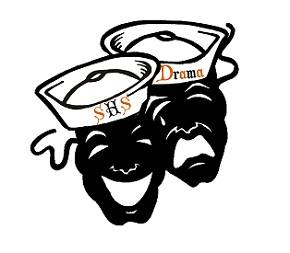 WelcomeTreasurer report Booster fee - $10.00Teacher welcomeWebsitewww.shstheatre.comClasses and afterschool informationBuy tickets- Our whole season is online now!How to navigate the booster page/volunteer infoFacebookJoin the SHS Theatre pageSHS Theatre Public page and our private page as wellPlease like our Public page and give us a 5 star ratingPlease share events through our Facebook page- this will concentrate all social media traffic to one place and make our posts more visibleHow to contact usParent boosters, text @shsada1920 to 81010Please use email or remind to communicate with Mrs. KNYC TRIPNow a theatre/chorus tripIntroduction of Melissa DweckGeneral infoDinner TheaterSaturday, February 29, 6:30pmTickets are on sale at our online box office! Purchase ASAP as space is very limited.Dinner provided by Mancini Dinners (Yum!!)Looking for donations- Disposable dinner plates, disposable dessert plates, napkins, disposable clear cups, ribbon (gold)Looking to borrow- Round tables, pipe and drape- does anyone use these at a church or business who may be able to lend them to use (or rent for a small fee/exchange for advertisement in program)Need set up/tear down help the day of- set up starts at 4:30pm, tear down usually takes about an hour after, less if we have more hands helpingMamma MiaGeneral informationProduction fee- Production fee due date has been pushed back to April 3. We will have a Carrabbas fundraiser on April 4. Half of each ticket sold goes toward production fees.Schedule- Students have this. I encourage everyone to take pictures on their phone so they always have them at hand. Advertising- Special conditions. Business cards. Social media posts.Props/special needs- Unique needs include a metal twin bed frame (headboard/footboard should be metal too), razor scooters, roller skates (two sets, women’s size 8), bagpipes, will rent if needed but if we can gather 8 sets of snorkeling masks/snorkels that would be great, an old trunkSet build progress, updates.Volunteer sign ups are now available!Set Construction2/22 (Jeff will not be here), 2/29, 3/7, 3/28Show Dates : 4/22 – 4/24 @ 7:00pm4/25 @ 2:00 pm and 7:00 pmVolunteer registrationEvery person who is around the kids must have a background checkPlease sign up as Sarasota County School volunteers website (see handout)We need to do a check before the end of the yearSign-Up.comHow to sign upConstruction, Show meals, Publicity Committee, Pick Up/Errand Team, Gift Card Donation, Fundraising Committee, Costume Alterations/Sewing, Costume MeasurementImprovMarch short form show- TBA. $5“Tony ‘n’ Tina’s Wedding”- May 15, 7pm, $25Looking for a caterer for this event. According to the script, it needs to have a “old school Italian pasta bar”.Stagecraft will build a fake wedding cake, but we will need a sheet cake to serve guestsWill be looking to rent tuxes, if anyone knows a place that will strike a deal with usA look ahead- Giving Challenge 2020… time to brainstorm!All other important dates for the rest of the year can be found on the “Important Dates” printoutMeeting adjourned 